PRILOG II. + III.: TEHNIČKE SPECIFIKACIJE + TEHNIČKA PONUDANaziv ugovora:  Nabava logopedskog aparata, Evidencijski broj nabave: 2-JN/21, Projekt: „Poboljšanje dostupnosti i pristupačnosti zdravstvenih i socijalnih usluga radi poboljšanja kvalitete socijalne uključenosti za djecu i mlade s teškoćama u razvoju - ASIQ“ broj ugovora HR-BA-ME457stupac 1 i 2 popunjava NaručiteljStupac 3 i 4 popunjava PonuditeljStupac 5 je predviđen za evaluacijski odborPrilog III -  tehnička ponuda PonuđačaPonuditelji trebaju popuniti obrazac na sljedećim stranicama:Stupac 2 popunjava Naručitelj, u stupcu se prikazuju tražene specifikacije (koje Ponuditelj ne smije mijenjati),Stupa3 3 popunjava Ponuditelj i u njemu mora navesti pojedinosti svoje ponude (na primjer, riječi “usuglašeno” ili “da” nisu dovoljne)Stupac 4 omogućuje Ponuđaču da unese svoje komentare na predloženu robu te da se eventualno referira  na određenu dokumentacijuU eventualno dostavljenoj dokumentaciji trebaju biti jasno naznačeni (istaknuti, označeni) ponuđeni modeli i uključene opcije, ako ih ima, tako da ocjenjivači mogu vidjeti točnu konfiguraciju. Komisija za ocjenjivanje može odbaciti ponude koje ne omogućuju točnu identifikaciju modela i specifikacije.Ponuda mora biti dovoljno jasna da omogući ocjenjivačima jednostavnu usporedbu između traženih i ponuđenih specifikacija.BR.Opis proizvoda Simbolički prikaz traženog proizvoda informativnog - opisnog karakteraMinimalne karakteristikePONUĐENO (da/ne) NapomenaNavesti str. uz odgovarajuću poveznicu na katalog (ako je primjenjivo ili priložiti katalog) gdje se u dostavljenoj ponudi, prospektnoj i/ili tehničkoj specifikaciji proizvođača, nalazi stavka koja jasno i nedvojbeno potvrđuje ispunjavanje tražene minimalne karakteristike.1Logopedski aparat za korekciju artikulacijskih poremećaja s priborom 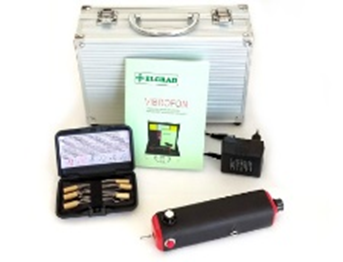 Uređaj  prilagođen za rad s djecom1Logopedski aparat za korekciju artikulacijskih poremećaja s priborom U kompletu sa minimalno 3 nastavne  sonde i  mrežnim adapter za punjenje  1Logopedski aparat za korekciju artikulacijskih poremećaja s priborom Logopedski aparat mora omogućiti slijedeće terapije: korekcije rotacizma (glasa R); korekcije sigmatizma (C, Z, Ž, S, Š, Č, Ć, D i DŽ); afazije;  rinolalije;  masaže mekog nepca;  logomotorike; izazivanja vanjskih vibracija na laringsu1Logopedski aparat za korekciju artikulacijskih poremećaja s priborom Minimalno 12 mjeseci jamstvenog roka za ponuđeni logopedski aparat